Памятка пожарной безопасности для школьниковДОРОГИЕ РЕБЯТА!

Одной из причин пожаров, происшедших по вине детей – это незнание элементарных правил поведения, отсутствие навыков обращения с огнем, огнеопасными предметами и материалами, которые могут явиться источником загорания.

Ребята! Чтобы избежать - пожара, необходимо хорошо знать и строго соблюдать правила пожарной безопасности. ПОМНИТЕ, что брошенная ради баловства спичка может привести к тяжелым ожогам и травмам;
не устраивайте игр с огнем вблизи строений, в сараях, на чердаках, в подвалах; 

не играйте со спичками, следите, чтобы со спичками не шалили ваши товарищи, маленькие дети;

не нагревайте незнакомые предметы, упаковки из-под порошков и красок, аэрозольные упаковки;

не растапливайте печи, не включайте газовые плитки;

не играйте с электронагревательными приборами – от них, включенных в сеть и оставленных без  присмотра, может произойти пожар;  
не применяйте свечи и хлопушки, не устраивайте фейерверки и другие световые пожароопасные эффекты, вблизи сгораемых предметов;

не направляйте пиротехнические изделия в лицо, на насаждения и строения; 

не храните пиротехнические изделия вблизи нагревательных приборов и открытого огня.

Если пожар все-таки произошел, вы должны знать, что необходимо сделать в первую очередь:  

- немедленно вызывайте пожарных по телефону «01», с мобильных телефонов набирайте «112» , «101»  не забудьте назвать свою фамилию и точный адрес пожара, позовите на помощь взрослых;  

- срочно покиньте задымленное помещение;

- если помещение, в котором вы находитесь сильно задымлено, то намочите платок или полотенце водой и дышите через него, пригнитесь к полу, и двигайтесь по направлению к выходу вдоль стены;

- самое главное: как бы вы ни были напуганы, никогда не прячьтесь в укромные места.
И помните, что пожар легче предупредить, чем потушить!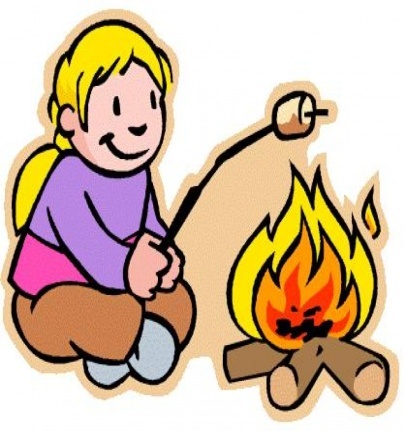 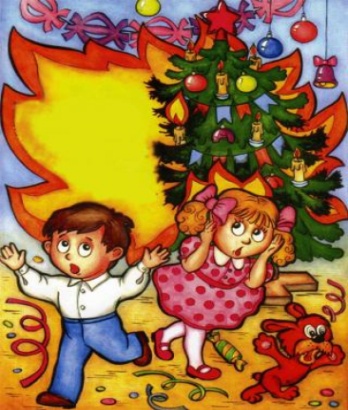 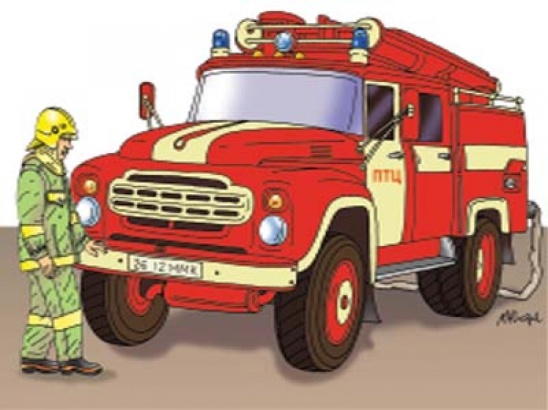 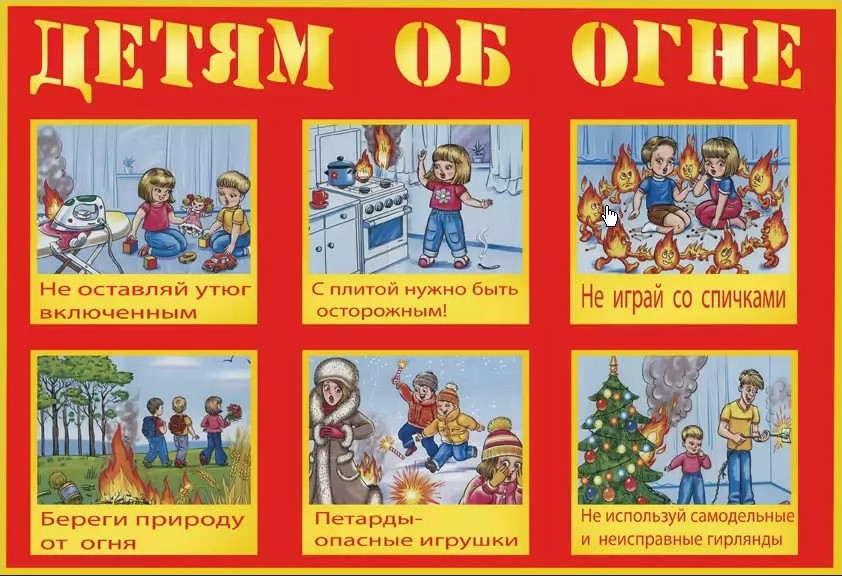 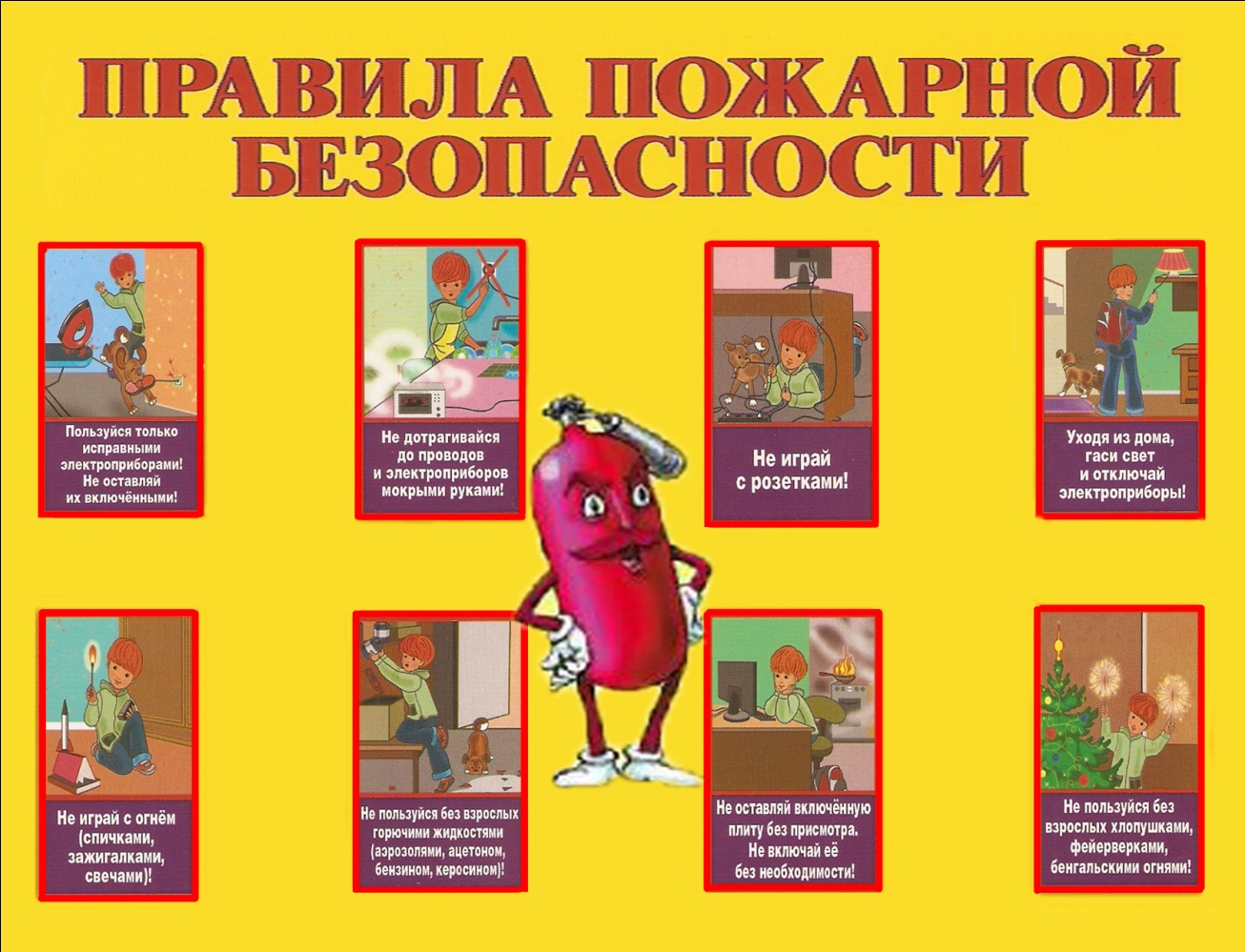 